Name ____________________________________ Date ____________ Block ______________Stratigraphy ProjectStratigraphy is the branch of geology that studies rock layers and layering. Nicholas Steno, “The Father of Stratigraphy” suggested that geology is not totally chaotic but instead preserves a chronological record of Earth’s history and past life in its layers. With Steno’s contributions we now have the following laws of stratigraphy:Law of Superposition – In undisturbed rock layers, the oldest layer lies at the bottom and the youngest layer at the top.Law of Cross-Cutting – An igneous intrusion (lava) that cuts through existing rock is always younger than that disturbed rock.Law of Unconformity – A surface that has a significant gap, layers missing, from its rock record due to erosion or non-deposition. (                        )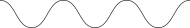 Disconformity – An eroded surface between sedimentary layers that are parallel to each other.Angular Unconformity – Younger strata overlie an erosional surface on tilted or folded rock layers.Nonconformity – When igneous rocks are eroded and covered by younger sedimentary or volcanic rock.Procedure:Draw and create as many cross-sections as needed to determine your final project grade (Maximum = 260 pts)Identify each diagram.Create a key (10 pts) to identify each rock type.Each rock type should also have its own color.Use a ruler to measure each layer accurately.Label and identify each of the parts of the diagram correct:Oldest layer/youngest layerDisconformity/Nonconformity/UnconformityAngular UnconformityFoot Wall/Hanging WallFault PlaneIgneous IntrusionRock Layer DepthsRock Types: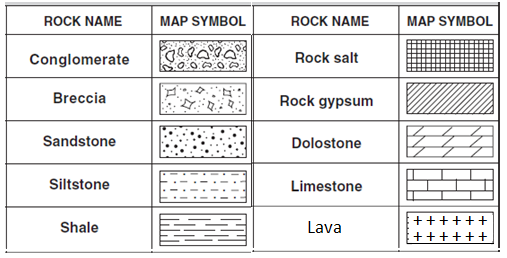 Cross-SectionsSimple Cross-Section (10 pts)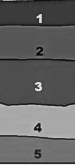 Bottom	2 cm of sandstone		4 cm of dolostone		6 cm of limestone		2 cm of conglomerate		5 cm of silt stonetop		3 cm of shaleSimple Cross-Section (20 pts)Bottom	6 cm of dolostone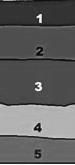 		4 cm of limestone		An igneous intrusion		2 cm of conglomerate		4 cm of shale		An igneous intrusion		6 cm of sandstone		An igneous intrusion		4 cm of Brecciatop		2 cm of silt stoneNormal Fault (25 pts)The Foot WallBottom	2 cm of silt stone		4 cm of conglomerate		4 cm of limestone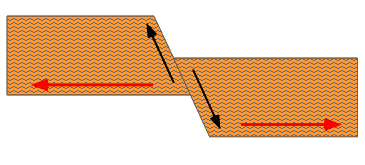 		2 cm of shaleTop	4 cm of dolostoneThe Hanging WallBottom	4 cm of limestone		2 cm of shale	Top	4 cm of dolostoneA Graben (35 pts)Each Foot Wall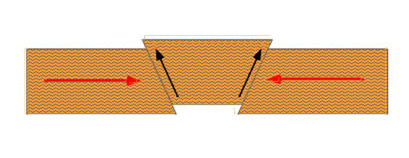 Bottom	2 cm of sandstone		4 cm of conglomerate		6 cm of dolostoneTop	2 cm of limestoneThe Hanging WallBottom	1 cm of conglomerate		6 cm of dolostoneTop	2 cm of limestoneAngular Unconformity followed by a Simple Cross-Section (30 pts)Angular Unconformity – 16 cm in widthBottom	4 cm shale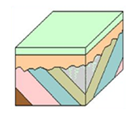 		4 cm rock salt		4 cm conglomerateTop	4 cm rock gypsumSimple Cross-SectionBottom	2 cm of conglomerateTop	4 cm of dolostoneReverse Fault (25 pts)The Hanging WallBottom	3 cm of shale		3 cm of conglomerate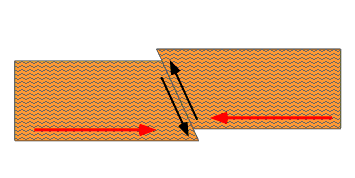 		3 cm of sandstone		3 cm of rock saltTop	3 cm of dolostoneThe Foot WallBottom	3 cm of conglomerate		A Disconformity		3 cm of rock saltTop	3 cm of dolostoneAngular Unconformity – Simple Cross-Section (50 pts)Angular Unconformity – 21 cm in widthBottom	3 cm of shale		3 cm of rock gypsum		3 cm of limestone		3 cm of sandstone		3 cm of breccia		3 cm of shaleTop	3 cm of sandstoneSimple Cross-SectionBottom	An igneous intrusion		4 cm of limestone		6 cm of shale		2 cm of breccia		4 cm of sandstone		An igneous intrusion		2 cm of conglomerate		2 cm of sandstoneTop	2 cm of limestoneSimple Cross-Section (15 pts)Bottom	4 cm of limestone		6 cm of sandstone		2 cm of conglomerate		A disconformity		4 cm of limestone		2 cm of shaleTop		2 cm of brecciaSimple Cross-Section (40 pts)Bottom	2 cm of nonconformity – igneous		2 cm of sandstone		2 cm of conglomerate		2 cm of sandstone		2 cm of limestone		A 10 cm wide angular unconformity (2 cm wide each) of: Conglomerate (oldest), sandstone, breccia, shale, and limestone (youngest)4 cm of rock gypsum2 cm of shale2 cm of dolostone2 cm of limestoneTop		An igneous intrusion